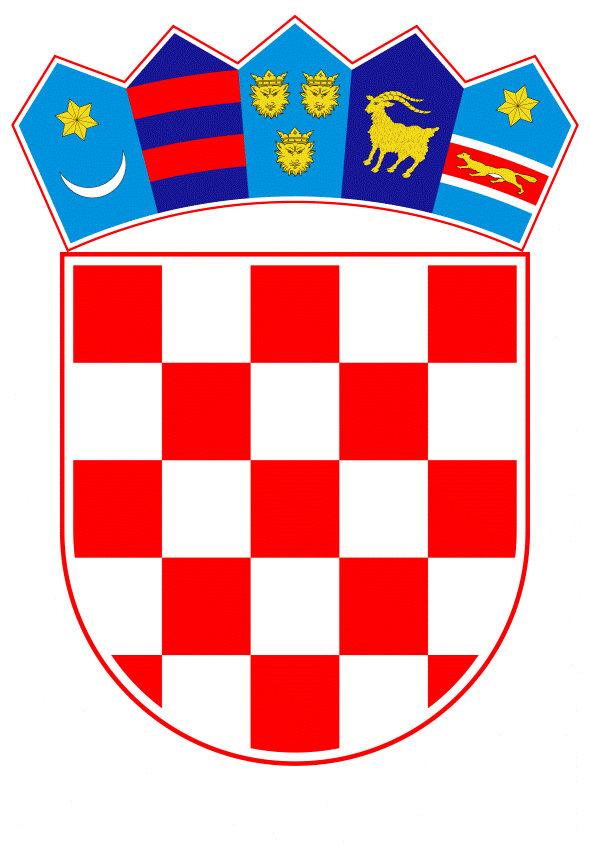 VLADA REPUBLIKE HRVATSKEZagreb, 6. lipnja 2019.______________________________________________________________________________________________________________________________________________________________________________________________________________________________Banski dvori | Trg Sv. Marka 2  | 10000 Zagreb | tel. 01 4569 222 | vlada.gov.hrPRIJEDLOGNa temelju članka 125. stavka 1. i 2. Zakona o zaštiti potrošača (»Narodne novine«, br. 41/14,  110/15 i 14/19), Vlada Republike Hrvatske je na sjednici održanoj __________________ donijelaODLUKUO OSNIVANJU NACIONALNOG VIJEĆA ZA ZAŠTITU POTROŠAČAI.Ovom Odlukom osniva se Nacionalno vijeće za zaštitu potrošača (u daljnjem tekstu: Vijeće).II.Članovi Vijeća jesu: četiri predstavnika ministarstva nadležnog za zaštitu potrošača dva predstavnika Državnog inspektoratapredstavnik ministarstva nadležnog za zaštitu okoliša i energetiku  4.   predstavnik ministarstva nadležnog za financije  5.   predstavnik ministarstva nadležnog za more, promet i infrastrukturu 6.   predstavnik ministarstva nadležnog za poljoprivredu 7.   predstavnik ministarstva nadležnog za pravosuđe 8.   predstavnik ministarstva nadležnog za unutarnje poslove 9.   predstavnik ministarstva nadležnog za turizam 10. predstavnik ministarstva nadležnog za zdravstvo 11. predstavnik ministarstva nadležnog za znanost i obrazovanje 12. predstavnik Agencije za elektroničke medije 13. predstavnik Hrvatske agencije za civilno zrakoplovstvo 14. predstavnik Hrvatske agencije za nadzor financijskih usluga 15. predstavnik Hrvatske energetske regulatorne agencije 16. predstavnik Hrvatske regulatorne agencije za mrežne djelatnosti 17. predstavnik Hrvatske narodne banke 18. predstavnik Hrvatske gospodarske komore19. predstavnik Hrvatske obrtničke komore20. predstavnik Hrvatske udruge poslodavaca21. predstavnik Vijeća za vodne usluge 22. predstavnik Visokog trgovačkog suda Republike Hrvatske23. dva predstavnika akademske zajednice 24. tri predstavnika udruga za zaštitu potrošača.III.Izrazi koji se koriste u ovoj Odluci, a imaju rodno značenje odnose se jednako na muški i ženski rod.IV.Čelnici tijela i pravnih osoba iz točke II. podtočke 1. do 23. ove Odluke  upućuju ministarstvu nadležnom za zaštitu potrošača prijedlog članova Vijeća u roku 15 dana od dana stupanja na snagu ove Odluke.Članovi Vijeća iz točke II. podtočke 24. ove Odluke predlažu se temeljem objavljenog Javnog poziva za dostavu iskaza interesa i podnošenja prijedloga za imenovanje predstavnika udruga za zaštitu potrošača u  Nacionalno vijeće za zaštitu potrošača.Članovi Vijeća iz točke II. podtočke 1. do 20. predlažu se iz redova rukovodećih državnih službenika, odnosno rukovodećih djelatnika.Iznimno od stavka 4. ove točke, predsjednik Vijeća je čelnik unutarnje ustrojstvene jedinice nadležne za pitanja zaštite potrošača.Članove Nacionalnog vijeća za zaštitu potrošača imenuje Vlada Republike Hrvatske. Tajnik Vijeća, koji nije član Vijeća, državni je službenik ministarstva nadležnog za zaštitu potrošača kojeg imenuje nadležni ministar u roku 15 dana od dana stupanja na snagu ove Odluke.V.Po potrebi, na poziv predsjednika Vijeća, sjednicama Vijeća mogu nazočiti i predstavnici drugih nadležnih tijela i institucija te stručnjaci iz drugih relevantnih područja, bez prava glasa.VI.Članovi Vijeća ne ostvaruju pravo na naknadu za svoj rad u Vijeću.VII.Javni poziv iz točke  IV. stavka 3. ove Odluke raspisuje ministar nadležan za zaštitu potrošača u roku od mjesec dana od dana stupanja na snagu ove Odluke.VIII.Danom stupanja na snagu ove Odluke prestaje važiti Odluka o osnivanju Nacionalnog vijeća za zaštitu potrošača (Narodne novine, br. 90/14 i 44/16).Nacionalno vijeće za zaštitu potrošača koje je ustrojeno Odlukom o osnivanju Nacionalnog vijeća za zaštitu potrošača („Narodne novine“, broj 90/14 i 44/16) nastavlja s radom do ustrojavanja Vijeća sukladno odredbama ove Odluke.IX.Ova Odluka stupa na snagu danom donošenja, a objavit će se u Narodnim novinama.KLASA: 
URBROJ: Zagreb,           Predsjednik
mr. sc. Andrej Plenković, v. r.O B R A Z L O Ž E N J EČlankom 125. Zakona o zaštiti potrošača („Narodne novine“ broj 41/14, 110/15 i 14/19) propisano je da Vlada Republike Hrvatske odlukom osniva Nacionalno vijeće za zaštitu potrošača. Obzirom na multidisciplinarnost područja zaštite potrošača, predlaže se da Vijeće čine predstavnici središnjih tijela državne uprave nadležnih za područje zaštite potrošača, regulatornih tijela, poslovne zajednice, akademske zajednice, pravosuđa kao i predstavnici udruga za zaštitu potrošača.Zadaće Nacionalnog Vijeća za zaštitu potrošača jesu: sudjelovanje u izradi Nacionalnog programa zaštite potrošača i Izvješća o provedbi Nacionalnog programa zaštite potrošača, kreiranju politike zaštite potrošača, te poticanje izmjena propisa iz područja zaštite potrošača. Nacionalno Vijeće svake godine podnosi Izvješće o svom radu Vladi Republike Hrvatske. Rad Vijeća je javan, a Vijeće donosi poslovnik o svom radu u kojem će se regulirati način rada Vijeća.Vijeće će se sastajati sukladno potrebama i problematici koju je nužno rješavati, a koja se odnosi na područje zaštite potrošača.Administrativne poslove za Vijeće obavlja Ministarstvo gospodarstva, poduzetništva i obrta. Predlagatelj:Ministarstvo gospodarstva, poduzetništva i obrtaPredmet:Prijedlog odluke o osnivanju Nacionalnog vijeća za zaštitu potrošača